VOKI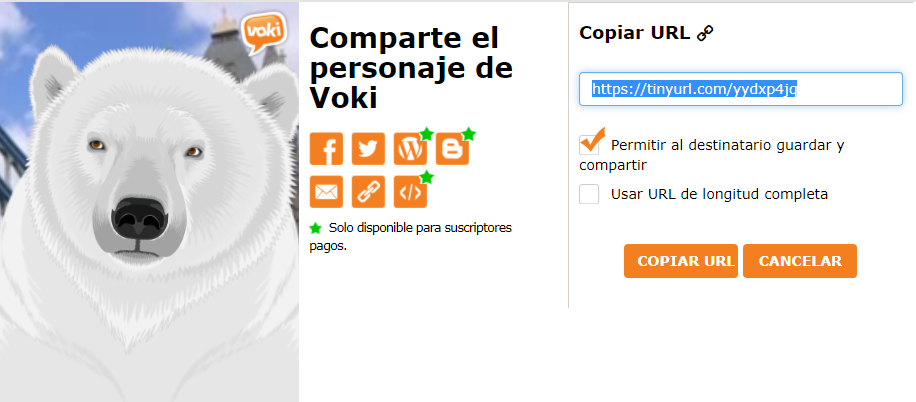 https://tinyurl.com/yydxp4jqAquí ten l’aplicació de Voki.1.- Entra a voki: 2.- Busca un personatge i crea un petit text en el que expliquis, qui et.El teu nom, edat, on vius, quina és la teva família i com es diu la teva escola.Després enganxa aquí el teu link.